от 29 июня 2022 года										№ 705О признании утратившими силу некоторых нормативных правовых актов администрации городского округа город Шахунья Нижегородской области Администрация городского округа город Шахунья п о с т а н о в л я е т:Признать утратившими силу: -  постановление администрации городского округа город Шахунья Нижегородской области от 12.12.2019 № 1496 «Об установлении льготных категорий воспитанников и учащихся в муниципальных дошкольных и общеобразовательных организациях городского округа город Шахунья Нижегородской области»;- постановление администрации городского округа город Шахунья Нижегородской области от 13.03.2020 № 251 «О внесении изменений в постановление администрации городского округа город Шахунья Нижегородской области от 12.12.2019 № 1496 «Об установлении льготных категорий воспитанников и учащихся в муниципальных дошкольных и общеобразовательных организациях городского округа город Шахунья Нижегородской области»;- постановление администрации городского округа город Шахунья Нижегородской области от 13.09.2021 № 1024 «О внесении изменений в постановление администрации городского округа город Шахунья Нижегородской области от 12.12.2019 № 1496 «Об установлении льготных категорий воспитанников и учащихся в муниципальных дошкольных и общеобразовательных организациях городского округа город Шахунья Нижегородской области».2. Начальнику общего отдела администрации городского округа город Шахунья обеспечить размещение настоящего постановления на официальном сайте администрации городского округа город Шахунья Нижегородской области и в газете «Знамя труда».3. Настоящее постановление вступает в силу после официального опубликования посредством размещения на официальном сайте администрации городского округа город Шахунья Нижегородской области и в газете «Знамя труда».Глава местного самоуправлениягородского округа город Шахунья						          Р.В.Кошелев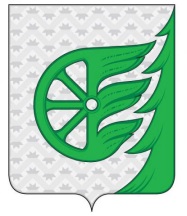 Администрация городского округа город ШахуньяНижегородской областиП О С Т А Н О В Л Е Н И Е